INDICE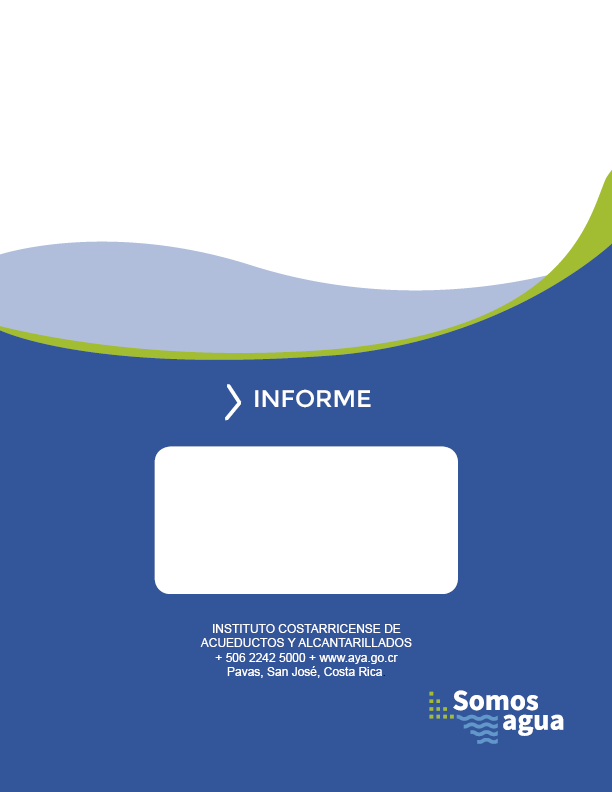 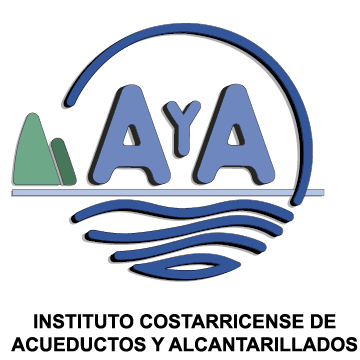 INTRODUCCIÓN……………………………………………………………………….…3I   Sección de ingresos 	4II   Sección de egresos 	6III Sección Complementaria	10Estado de origen y aplicación 	11Clasificación Económica 	13Gastos corrientes capitalizables programas de inversión 	15Aumentar ingresos 	17Aumentar egresos 	17Variación Plan Operativo Institucional	22INTRODUCCIONPara el análisis y aprobación de la Junta Directiva del Instituto Costarricense de Acueductos y Alcantarillados y los entes de fiscalización, se presenta el Presupuesto Extraordinario No.1 al presupuesto vigente de 2023.En este documento presupuestario se incluyen ingresos y egresos por ¢569.982.00 miles.El aumento de ingresos no modifica los objetivos, indicadores y metas del Plan Operativo Institucional 2023.El movimiento presupuestario se detalla a continuación:Cuadro No. 1Cuadro No. 2I. Sección de ingresosII. Sección de egresosAumentar Egresos	III. Sección de información complementariaEstado de origen y aplicaciónClasificación económicaGastos Corrientes Capitalizables Programas de InversiónAUMENTAR INGRESOS Y EGRESOSPrograma 03:  InversionesVariación Plan Operativo InstitucionalAnexosCertificación LOGAS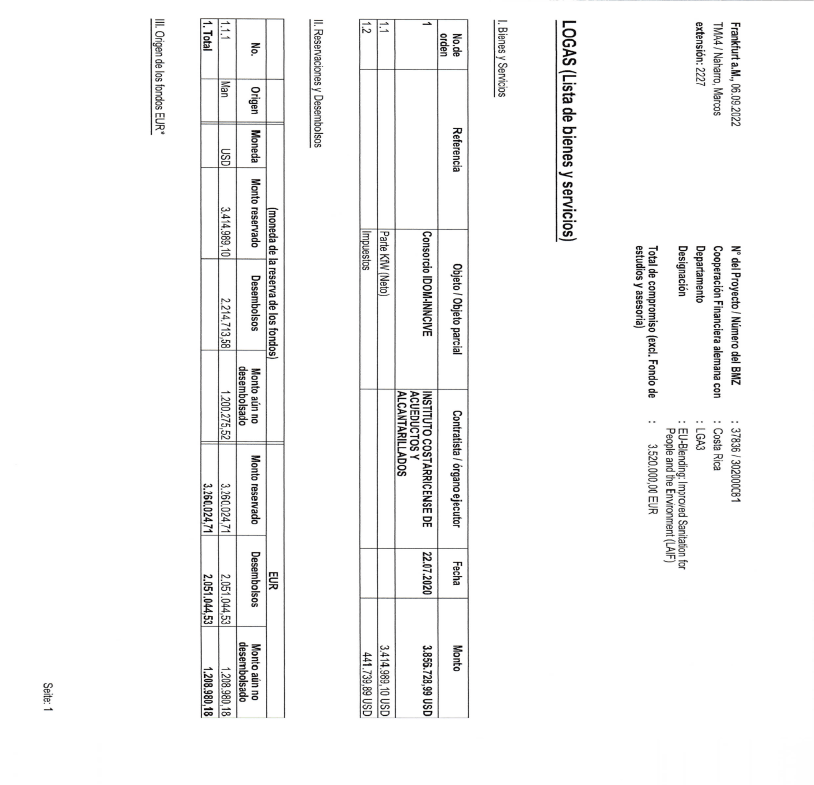 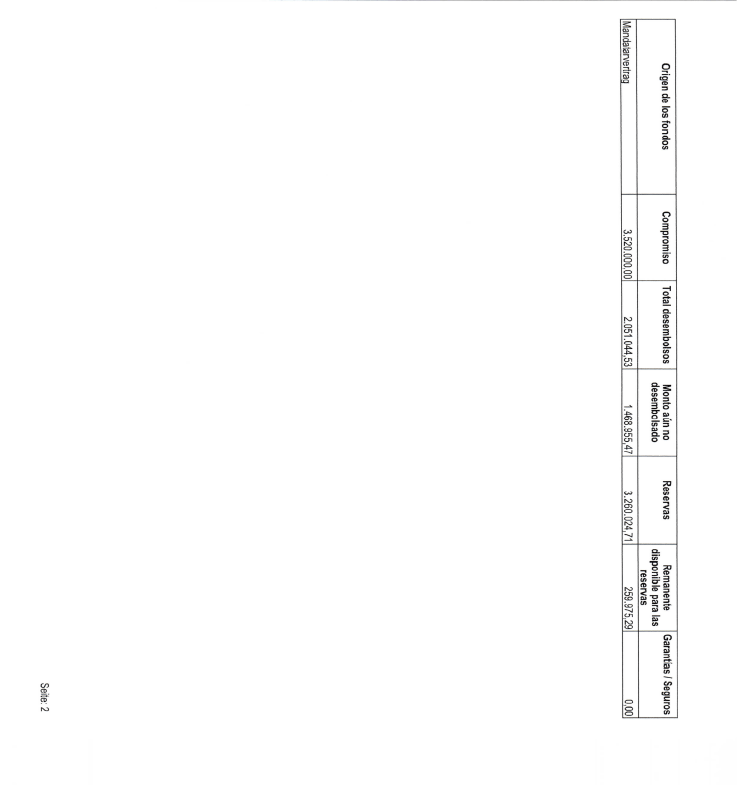 Certificación Préstamo 2493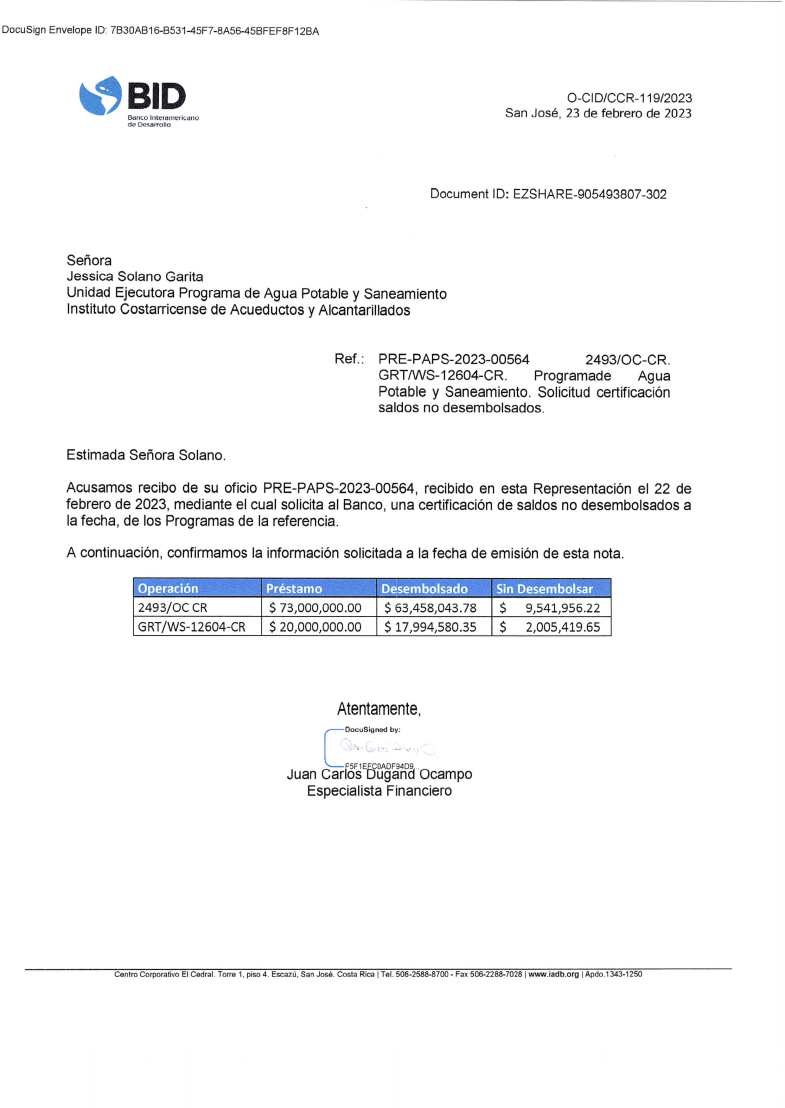 Certificación de saldos al cierre diciembre 2022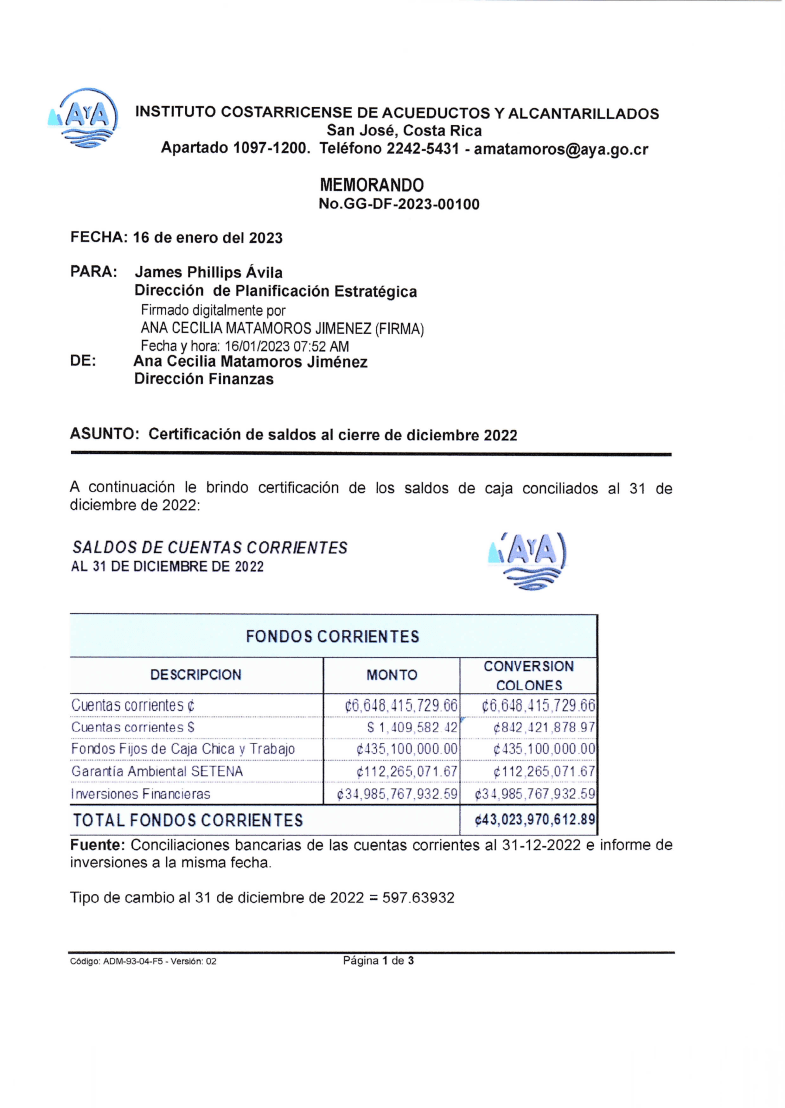 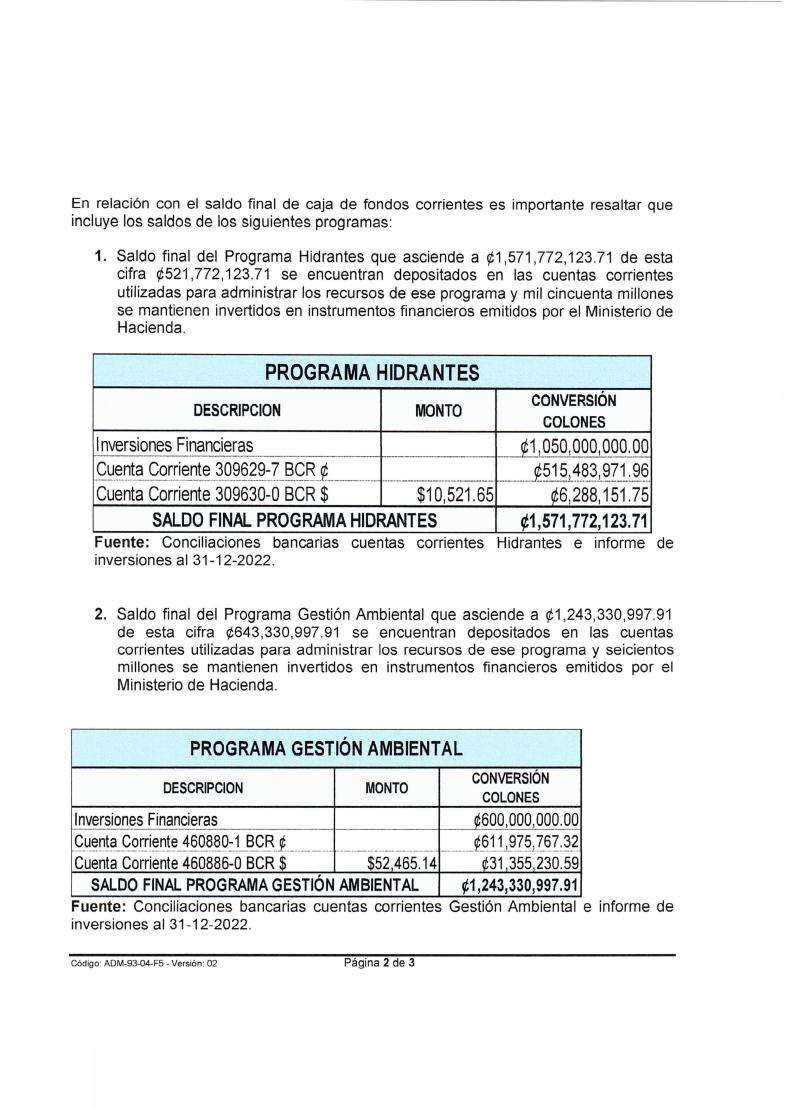 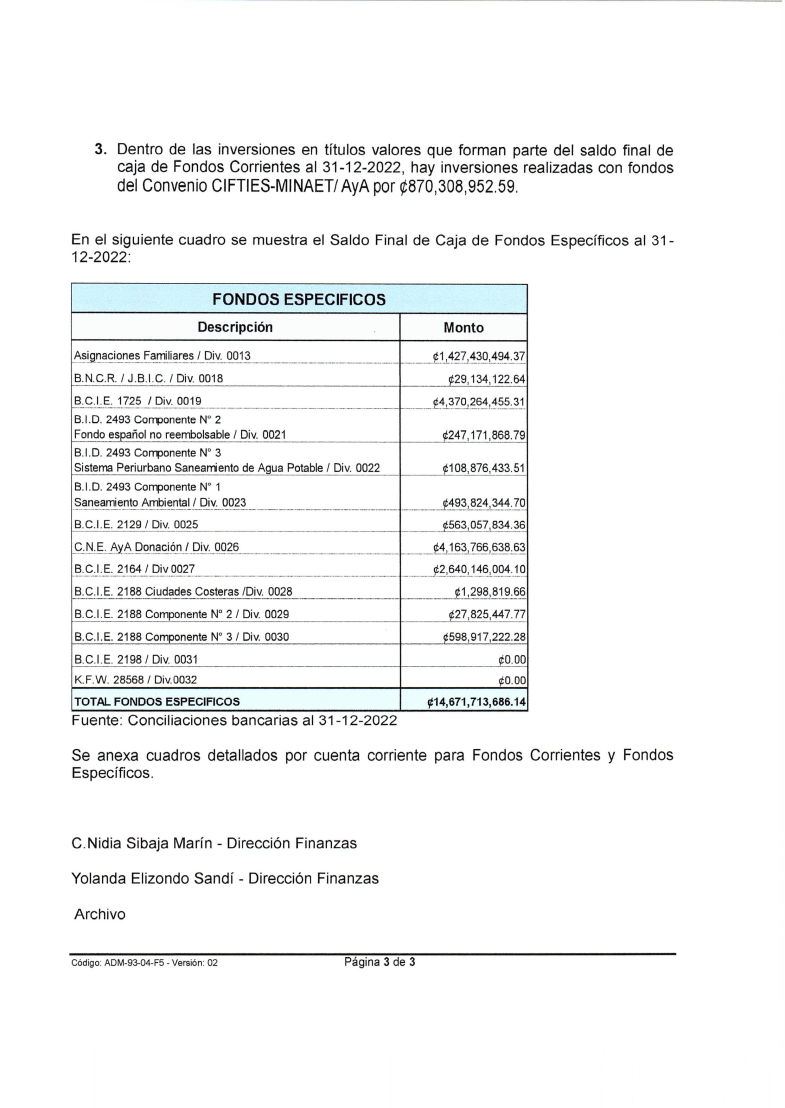 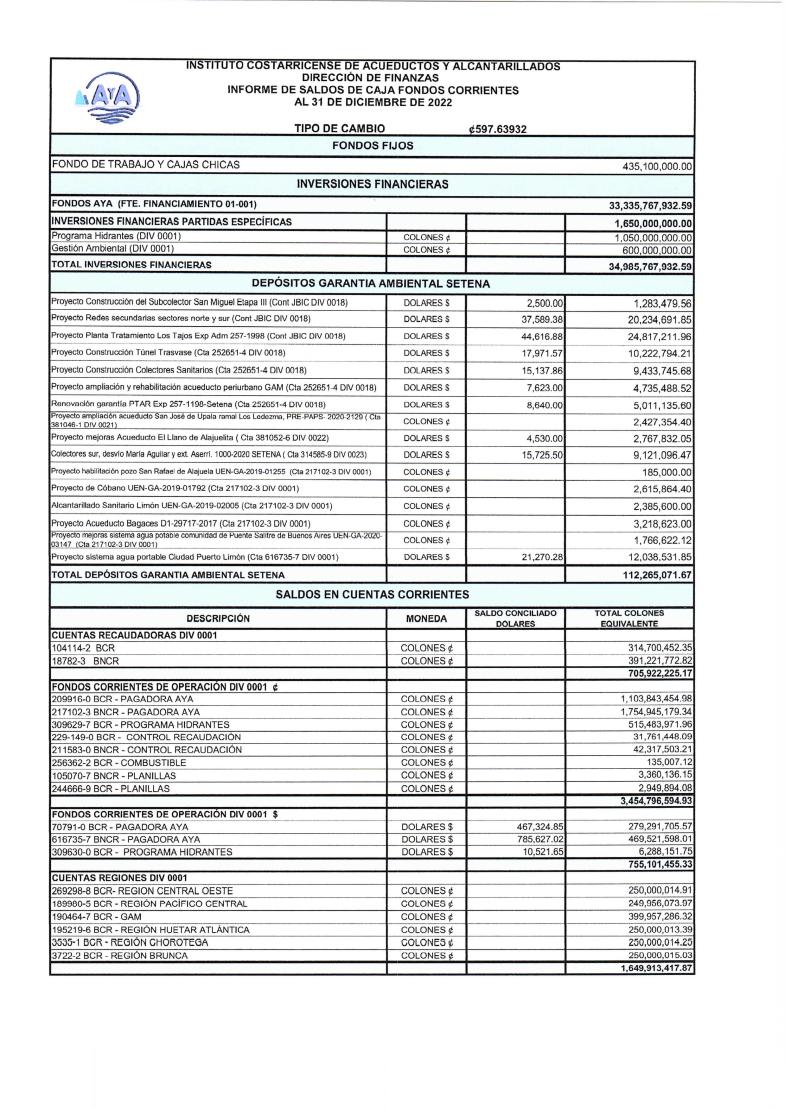 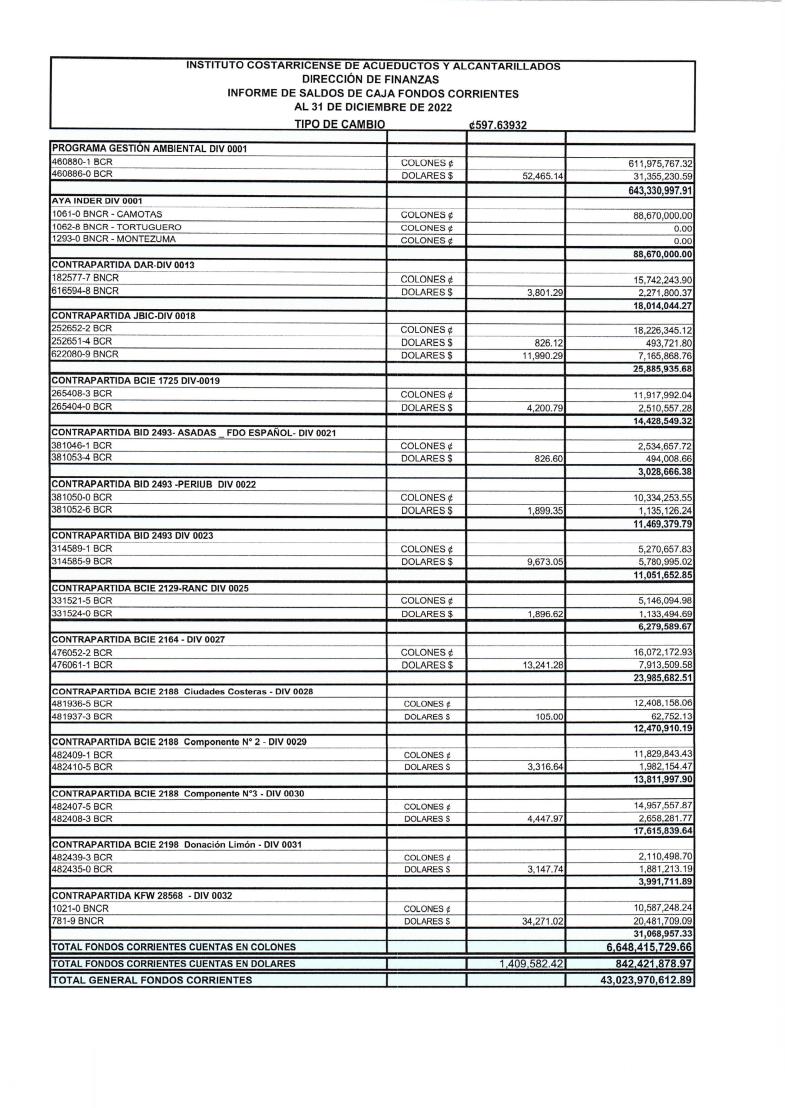 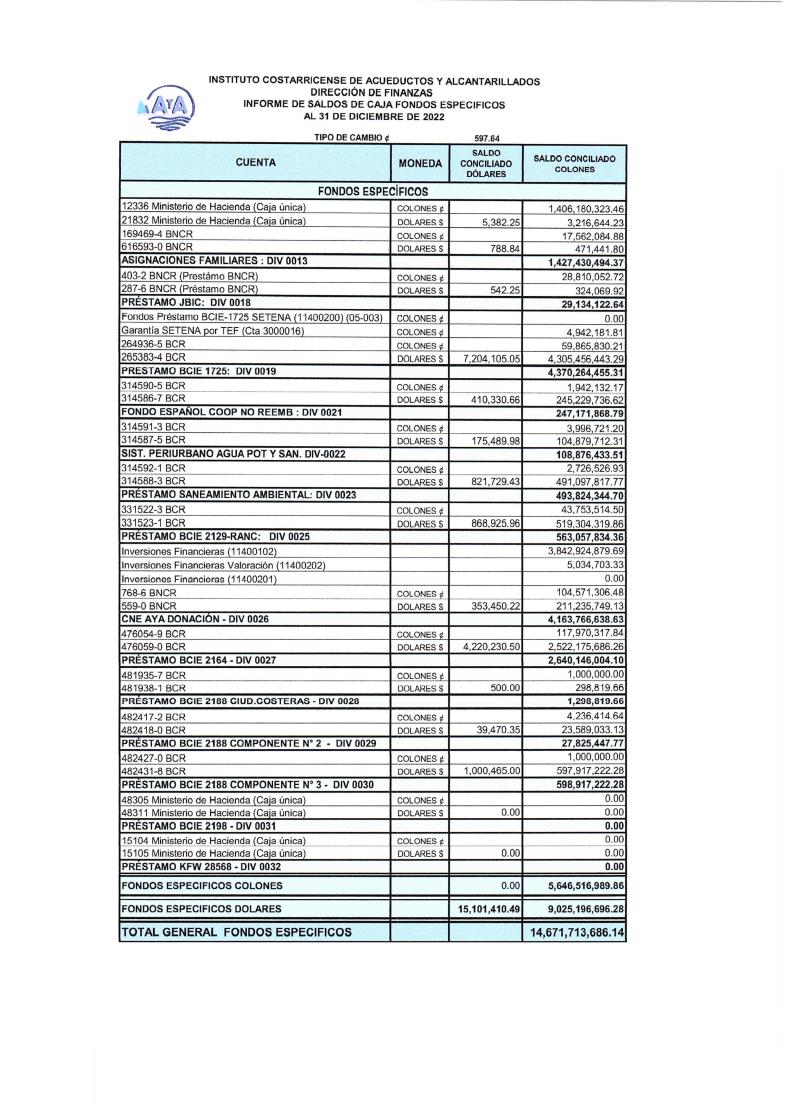 Instituto Costarricense de Acueductos y AlcantarilladosInstituto Costarricense de Acueductos y AlcantarilladosInstituto Costarricense de Acueductos y AlcantarilladosInstituto Costarricense de Acueductos y AlcantarilladosPresupuesto Extraordinario No. 1-2023Presupuesto Extraordinario No. 1-2023Presupuesto Extraordinario No. 1-2023Presupuesto Extraordinario No. 1-2023En miles de colonesEn miles de colonesEn miles de colonesEn miles de colonesPrograma /Subpartida PresupuestariaAumentar IngresosAumentar EgresosJustificaciónPrograma Zonas Prioritarias Fondos LAIF164.982.00164.982.002.4.3.1.1 Donación Unión Europea164.982.00Se presupuestan recursos correspondientes a la Donación Europea con el fin de continuar con el proyecto Construcción del Alcantarillado Sanitario en Puntarenas que forma parte del Programa de Zonas Prioritarias financiados Fondos de Cooperación denominados Fondos LAIF.1.04.03 Servicios de ingeniería y arquitectura164.982.00Estos recursos se requieren para gestionar el pago de servicios para diferentes contrataciones, entre ellas, la Consultoría Electromecánica de Proyectos de Zonas Prioritarias, Estimación de Gases de Efecto Invernadero y Contratación de Consultor de implementación.Lo anterior con la finalidad de generar estudios y servicios que forman parte de los compromisos institucionales en el marco de cooperación denominada Fondos LAIF. Para las dos primeras consultorías la ejecución se tenía programada para inicios de noviembre y no fue posible sino hasta principios de diciembre por diferentes atrasos en el proceso de licitación y elaboración de contrato. Por tal motivo es necesario aumentar los fondos para el pago de impuestos de las diferentes contrataciones. En el caso del consultor de implementación, el Consorcio DLZ-Carbón Ingeniería no realizó solicitud de cancelación de los productos ejecutados. Por lo antes expuesto es que se solicita presupuesto para poder cancelar los productos que la empresa ya ejecutó, así como los que se encuentran pendientes. En total se debe cancelar la suma de 189,000.00 euros.Programa de Abastecimiento de Agua Potable y SaneamientoPrograma de Abastecimiento de Agua Potable y SaneamientoPrograma de Abastecimiento de Agua Potable y Saneamiento405.000.00405.000.00Componente II Programa Agua Potable y Saneamiento Rurales255.000.00255.000.003.3.1.1 Superávit libre255.000.00Se presupuesta parte del superávit libre al 31 de diciembre por ¢255.000.00 miles para financiar el Proyecto Abastecimiento de Agua del Sistema La Virgen y Puerto Viejo de Sarapiquí001304Proyecto Abastecimiento de Agua del Sistema La Virgen y Puerto Viejo de Sarapiquí5.02.07 Instalaciones255.000.00Se requiere aumentar estos recursos debido a que, según la actualización de la proyección del proyecto, licitación No.2017LI-00004-PRI, serán necesarios para la finalización de las obras con base a los siguientes puntos:1. Con el ajuste realizado a la Línea Base tramitada con la solicitud de cambio 001304-PRE-PAPS-2023-001, debido a que se materializaron los riesgos en la finalización y entrega de las obras por atrasos de parte de la empresa y trabajos adicionales al contrato original, que no afecta el alcance original del proyecto, y que son necesarios realizar para que el sistema opere de manera óptima, por lo que se necesita a nivel de proyecto ajustar tiempos en la etapa de ejecución de las obras y replantear los montos presupuestarios del periodo 2023. Se proyecta la finalización del contrato para diciembre del 2023, incluyendo la etapa de cierre y traslado. 2. Como consecuencia de la finalización de plazo de desembolsos para esta obra con fondos de la Donación FECASALC  el 31/12/2022, es requerido gestionar fondos de contrapartida AYA para finalizar el proyecto, lo cual incluye los trabajos pendientes de atender que forman parte del contrato original y los trabajos adicionales de ajuste al sistema originalmente diseñado.Componente III Programa Agua Potable y Saneamiento Periurbanos150.000.00150.000.003.2.1.1.2.1 Banco Interamericano de Desarrollo (BID-2493)58.135.84Se presupuestan recursos correspondientes al Banco Interamericano de Desarrollo, préstamo 2493 del Componente III: Programa Agua Potable y Saneamiento Periurbano con el objetivo de continuar la construcción de los proyectos de este componente.3.3.2 Superávit específico91.864.16Superávit al 31 de diciembre 2022 del BID-2493.001944Agua Potable en Zonas Periurbanas del AMSJ - El Llano de Alajuelita San José150.000.005.02.07 Instalaciones150.000.00Se requiere aumentar recursos para la contratación No.2018BPO-000003-BID, debido a que la Administración previó que las obras del Proyecto finalizarían durante el 2° semestre del 2022, esto con base en la programación de la empresa Contratista del Proyecto Turbina S.A. Para el 1°semestre del 2022, se había emitido el Certificado de Terminación de Obras con base en la normativa BID y lo que quedaba pendiente era la corrección de defectos y realizar obras menores adicionales. No obstante, la empresa Contratista entró en dificultades de liquidez que produjo el retraso en la programación de las obras por ejecutar, por lo que se extendió el plazo de ejecución de dichas actividades hasta el año 2023. Además, durante el período de lluvias las Onda Tropicales se produjeron daños en 2 sectores del acueducto, por lo que se instruyó a la empresa contratista que realice las reparaciones, las cuales se extendieron hasta el 2023.